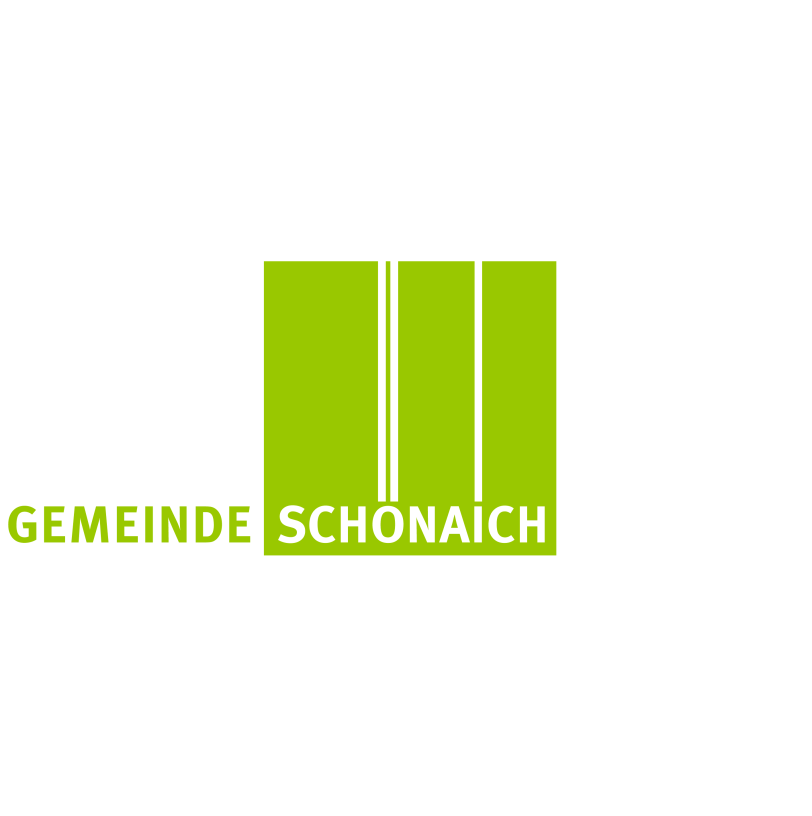 Die Gemeinde Schönaich sucht für die Freibadsaison 2019 einen vollzeitbeschäftigtenFachangestellten oder Fachmeister für Bäderbetriebe (m/w/d)Die Einstellung erfolgt befristet von Anfang Mai bis Ende September 2019. Unser kleines Familienbad ist idyllisch am Waldrand gelegen. Es ist ein Geheimtipp für junge Familien und Menschen, die gerne in ruhiger und angenehmer Umgebung Badefreuden nachgehen.Für diese verantwortungsvolle Tätigkeit suchen wir eine/n aufgeschlossene/n und engagierte/n Mitarbeiter/in, der/die technisches Verständnis hat, gerne mit Menschen zusammenarbeitet und Durchsetzungsvermögen mitbringt. Es wird die Bereitschaft zum Dienst außerhalb der üblichen Arbeitszeiten und am Wochenende erwartet. Haben Sie Interesse? – Dann freuen wir uns auf Ihre Bewerbung, die Sie bitte bis spätestens 01.02.2019 an das Bürgermeisteramt Schönaich, Personalamt, Bühlstraße 10, 71101 Schönaich, senden.Falls Sie noch Fragen haben, können Sie sich gerne mit Frau Dürr, Hauptamtsleiterin, Telefon 07031/639-20, in Verbindung setzen.